Term 3- 21/22- Parent Calendar 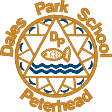 reporting calendarWeek CommencingMondayTuesday WednesdayThursdayFriday15/01210/01317/01 P1 eye tests424/01Burns Day Celebration- come to school dressed in tartan or something Scottish531/01607/02P7- sponsored silenceHoliday Holiday 714/02Holiday In-serviceIn-service821/02928/02107/03Parents evenings Parents evenings1114/03Comic relief 1221/031328/03Last day of term- non uniform 